　　　　　　　　　　　　　　　　　　　　　　　　　　　　　　　  第5号　平成２7年７月発行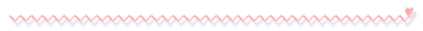 注目の新刊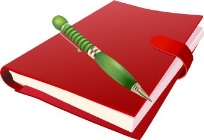 【ラプラスの魔女】：東野圭吾が小説の常識をくつがえして挑んだ空想科学ミステリー！【誓約】：一度罪を犯した人間は幸せになってはいけませんか。予想外の展開・・・。　【木皿食堂２　6粒と半分のお米】：「心にｸﾞｯとくる言葉の数々が、この一冊に！【火花】：芥川賞候補　又吉直樹の作品　今も予約がいっぱいの一冊です。【冷たいデザートレシピ】：夏休みにお子さんと一緒につくりませんか！【ケーキ屋さん・カフェで働く人たち】：仕事の現場と仕組み。実際に働く人たちのインタビューも掲載。【やぎのしずかのしんみりしたいちにち】：みずみずしい詩情とユーモア。「やぎのしずか」最新作！【うれしいやくそく】：みんなで遠足に行く日にきつねくんがけがをしてしまいます・・。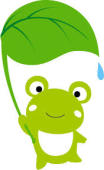 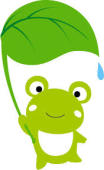 すこやかなこころを育む絵本シリーズ第２弾カレンダー　　　　　　　休館日　　　　読み聞かせの会7月　　　　　　　　　　　　　　　　　　　　　　　　　　　　8月	 　　　　　　　　　　　　　　　　＜読み聞かせの会＞はあと＆はあとさんのご協力により、毎月　第３日曜日・火曜日に行っています。7月19日（日）・21（火）８月１６日（日）・１８日（火）午前１０時30分～11時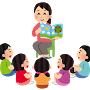 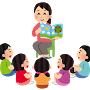 内容：絵本・紙芝居など・・・　どなたでも参加自由ですのでたくさんのご参加をお待ちしています。伊賀市図書館のホームページのご案内　（http://www.iga-library.jp/）阿山図書室（あやま文化センター内）　伊賀市川合３３７０－２９　TEL：４３－０１５４利用できる日時：火曜日～日曜日　午前９時～午後５時休館日：月曜日・年末年始・図書整理日日月火水水木木金金土12345566778910111212131314141516171819192020212122232425262727282829293031日月火水木金土12345678910111213141516171819202122232425262728293031